Тема: Закрепление по теме «Десятичный состав чисел от 10 до 15»Цель: закрепить знания учащихся о десятичном составе чисел от 10 до 15;Задачи: Образовательные:- закреплять знания об образовании, обозначении и десятичном составе чисел от 10 до 15;- закреплять знание состава чисел в пределах 10;- закреплять умение выполнять сложение и вычитание, основанное на знании десятичного состава чисел;- закреплять умение решать простые задачи изученных видов;Развивающие:- способствовать развитию умения рассуждать, анализировать; - способствовать развитию внимания, памяти, мышления;- способствовать развитию познавательной активности, умения рассуждать;Воспитательные:- способствовать воспитанию чувства взаимопомощи, интереса к предмету, любви и бережного отношения к природе родного края.Тип урока: урок закрепления знаний.Оборудование: материал сайта https://learningapps.org/,  картинки снежинок, снежных крепостей, снежков, снежинок с заданиями, ручки.Ход урока:1.Организационный момент:Звенит звонок, зовёт звонок,Пора нам начинать урок. По зиме шагаем дружно,Многое узнать нам нужно!Мы шагаем не спеша,Ведь зима так хороша!- Садитесь.2. Сообщение темы и целей урока:- О какой поре года шла речь в стихотворении? (Зима)- Ой, ребята, посмотрите. На доске висит какое-то послание. Давайте его прочитаем.Здравствуйте, ребята!Отправляйтесь в путешествие по зимним просторам. Помогите героям, которые встретятся на вашем пути. Будьте активными, дружными и тогда у вас все получится. А в конце пути мы с вами встретимся.Королева Зима- Ну что, ребята, послушаем Королеву Зиму и отправимся в путешествие?- Тогда в путь! Сегодня на уроке математики мы с вами закрепим свои знания о  составе чисел от 1 до 15, а помогут нам в этом задания Королевы Зимы и герои, которые встретятся на нашем пути. 3. Устный счет:   - Обратите внимание на экран. Перед вами примеры в виде пазлов, их необходимо решить. После каждого правильного решенного примера будет открываться пазл. В конце получится картинка и вы узнаете, куда мы с вами попадем.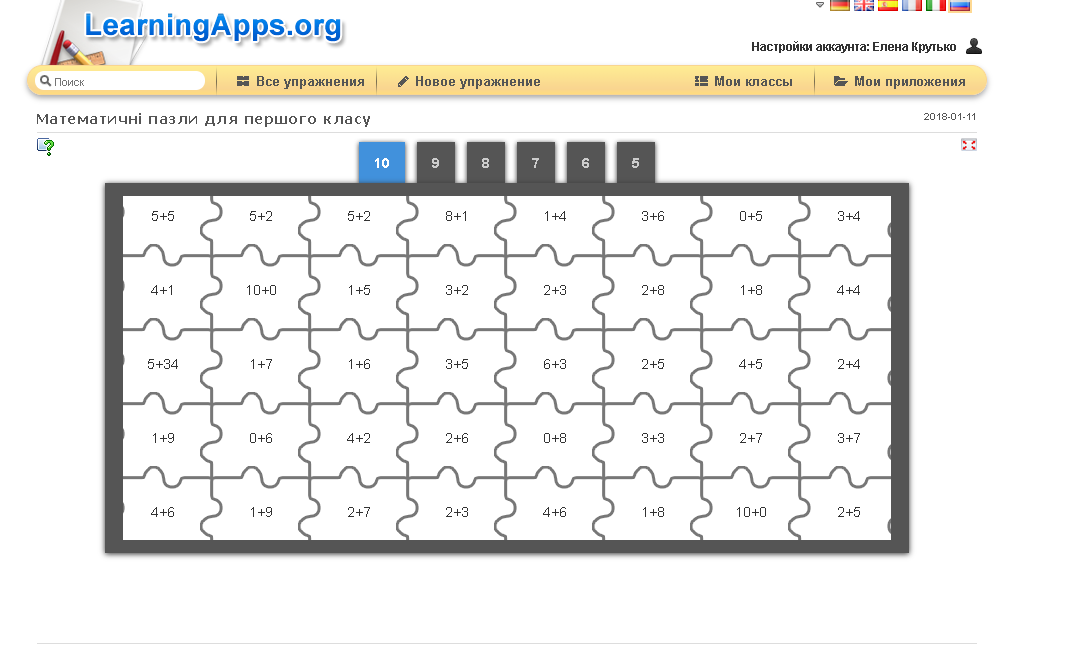 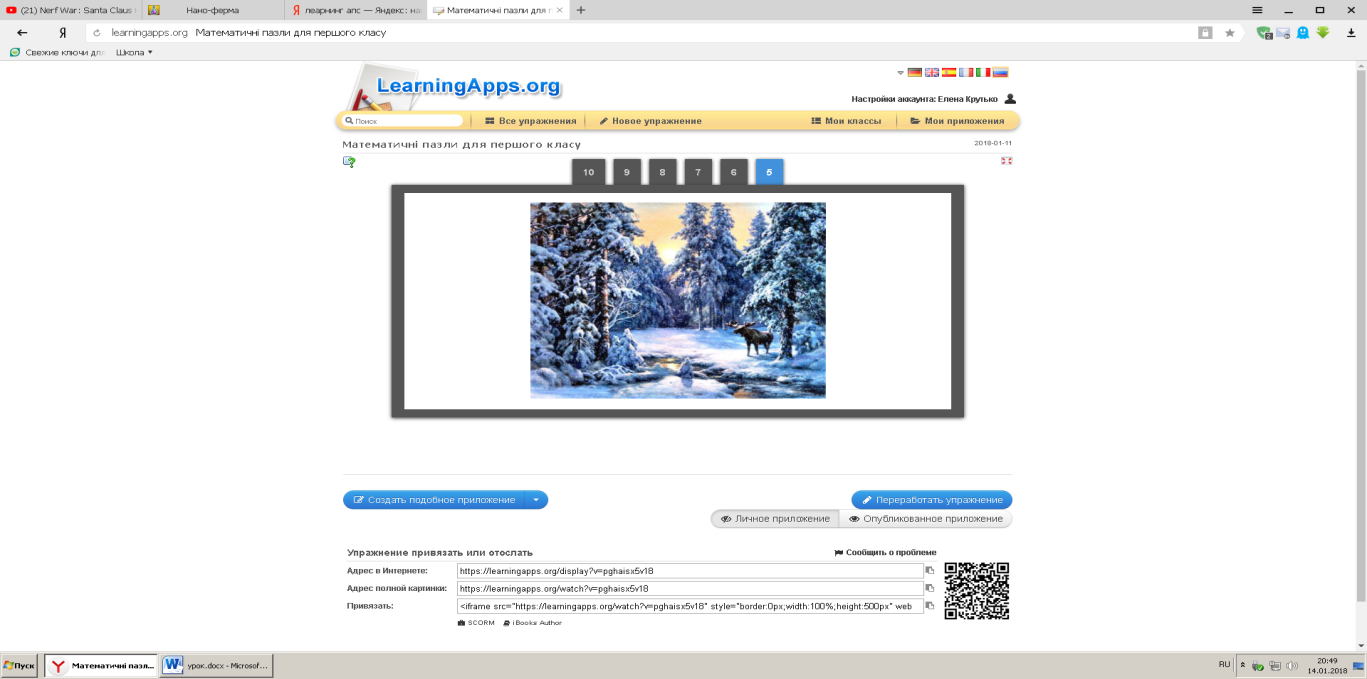     Открывается картинка зимнего леса.4. Закрепление изученного материала:- Мы с вами попали в зимний лес. Посмотрите, какая красота кругом! И кто же нас встречает?  (Лось)- Ребята, лось говорит нам о том, что невдалеке находится речка. И там  подо льдом рыбки просят о помощи. Речка замерзла, нет ни единой лунки и рыбкам нечем дышать. Поможем им?- Для того, чтобы помочь рыбкам, нам нужно назвать числа, составленные из снежинок.- Посмотрите внимательно. Мы видим, что снежинки объединились в группы и выстроились в два ряда. Каждая группа – это одно число.- Сколько снежинок в каждой группе в нижнем ряду? (10)- Как мы можем по-другому сказать? ( Один десяток)- Что значит количество снежинок в верхнем ряду?  (Количество единиц)- А теперь давайте назовем полученные числа.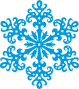   (13)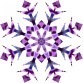   (15)  (11)   (12)  (14) - Мы справились с заданием и помогли рыбкам. - А сейчас давайте немножко отдохнем.Физкультминутка Мы  зимой в снежки играем, мы играем.         (имитация лепки снежков)
          По сугробам мы шагаем, мы шагаем.              (шагаем, высоко поднимая колени)И на лыжах мы бежим, мы бежим.    (пружинистые движения на на месте, широкие взмахи руками, руки согнуты в локтях)
           На коньках по льду скользим, мы скользим.    (плавные пружинистые движения руки согнуты в локтях)
            И снегурочку лепим мы, лепим мы .                (соответствующие движения)   
            Гостью-зиму любим мы, любим мы.               (развести руки в поклоне и поставить на пояс) - Посмотрите, а что там за рекой?  (  Две снежные крепости) - А давайте поиграем в снежки. Посмотрите, на первой крепости написано, что нужно бросать снежки с числами, которые больше 8. А на второй крепости написано, что нужно бросать снежки с числами, которые  меньше числа 8.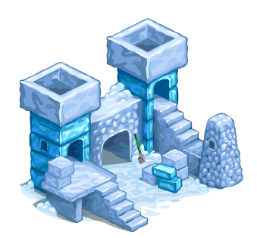 - Молодцы! Отлично поиграли в снежки. - А сейчас, ребята, я предлагаю вам решить задачку по нашей игре в снежки. Текст задачки написан на снежинке номер 1, которая лежит у вас на парте.Снежинка 1Дима и Полина играли в снежки. Дима слепил 5 снежков, а Полина  столько же. Сколько снежков слепили дети вместе?- Прочитаем ее вслух. (Чтение задачки хорошо читающим учеником)- Прочитайте задачку сейчас про себя. (Чтение учащимися самостоятельно)-  О ком это задача? (Дима и Полина)- Что делали дети? (Лепили снежки)- Сколько снежков слепил Дима? (5)Дима выходит к доске и берет 5 кружков.- Сколько снежков слепила Полина? (5)Полина выходит к доске и берет 5 кружков.- О чем спрашивается в задаче? (Сколько снежков слепили дети вместе?)Дети становятся рядом.- Каким действием решается задача? ( Сложением)- Назовите решение задачи. (5+5=10)Запись решения задачи на доске учеником и в запись решения задачи на карточке.- Называем ответ. ( 10 снежков слепили дети)- Молодцы! Отправляемся дальше и попадаем к замку Королевы Зимы. Но прежде чем с ней мы встретимся, нам необходимо самостоятельно выполнить задания на снежинках под номером 2 и 3.Снежинка 2 Решить примеры:10+3         10+5         8+2         2+7         14-4           15-2         4+5        13+1          13-1         10-0Снежинка 3 Поставьте знаки   >, <, =:  2…6                      9-4…13             4+2…2+5  7…3                      12…15              7-1…7+110…10                    7-0…7               8+2…10Проверка решенных заданий.- Ребята, посмотрите, кто вышел нам навстречу. Это же Королева Зима. Она благодарит вас за хорошо проделанную работу.5. Итог урока. Рефлексия.- Вы молодцы, ребята, были активными, старались выполнить без ошибок все задания.- Королева Зима сейчас просит вас поделиться своими впечатлениями. - Расскажите, какое задание вам понравилось больше всего? При выполнении  какого задания вы испытывали трудности?- Скажите, пожалуйста, с какой темой мы работали сегодня?- А сейчас я предлагаю вам устроить снегопад. На партах у вас лежат пустые снежинки. Нарисуйте на них смайлик, который соответствует  вашему настроению на конец урока: грустный, нейтральный  или веселый.- Сейчас встаньте из-за своих парт. На этом наш урок закончен. А сейчас подбросили снежинки вверх.